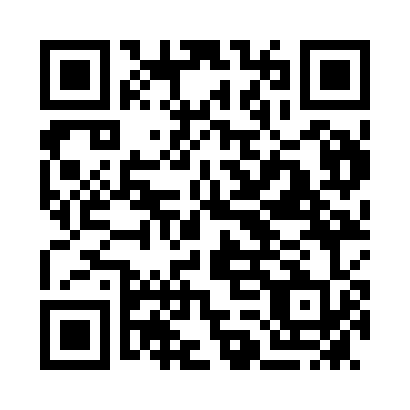 Prayer times for Buronga, AustraliaWed 1 May 2024 - Fri 31 May 2024High Latitude Method: NonePrayer Calculation Method: Muslim World LeagueAsar Calculation Method: ShafiPrayer times provided by https://www.salahtimes.comDateDayFajrSunriseDhuhrAsrMaghribIsha1Wed5:417:0612:283:285:507:102Thu5:427:0712:283:275:497:093Fri5:437:0812:283:265:487:084Sat5:437:0912:283:255:477:075Sun5:447:0912:283:245:467:076Mon5:457:1012:283:245:457:067Tue5:457:1112:283:235:447:058Wed5:467:1212:283:225:437:049Thu5:477:1312:283:225:437:0410Fri5:477:1312:283:215:427:0311Sat5:487:1412:283:205:417:0212Sun5:487:1512:283:205:407:0213Mon5:497:1612:283:195:397:0114Tue5:507:1612:283:185:397:0015Wed5:507:1712:283:185:387:0016Thu5:517:1812:283:175:376:5917Fri5:517:1812:283:175:376:5918Sat5:527:1912:283:165:366:5819Sun5:537:2012:283:165:356:5820Mon5:537:2112:283:155:356:5721Tue5:547:2112:283:155:346:5722Wed5:547:2212:283:145:346:5623Thu5:557:2312:283:145:336:5624Fri5:557:2312:283:135:336:5625Sat5:567:2412:283:135:326:5526Sun5:577:2512:283:135:326:5527Mon5:577:2512:283:125:316:5528Tue5:587:2612:293:125:316:5429Wed5:587:2712:293:125:316:5430Thu5:597:2712:293:125:306:5431Fri5:597:2812:293:115:306:54